MEDZINÁRODNÉ  MAJSTROVSTVÁ  SLOVENSKEJ  REPUBLIKYCESTNÝCH PRETEKOV MOTOCYKLOV 2013SLOVENSKÝ POHÁR CESTNÝCH PRETEKOV MOTOCYKLOV 2013                                            Z V L Á Š T N E    U S T A N O V E N I A12. a 13. októbra 2013MIESTO PODUJATIA :   Orechová Potôň  VYPÍSANÉ TRIEDY :        MM SR :     125 SP                                                                                SSP 600                                                                                 Stock 600                                                                                Stock 1000                                                                                SBK                                                            SP :                                                                                do 600 cc                                                                                do 600 cc  Junior do 21r.                                                                                nad 600 cc                                                                                Veterán nad 600 ccČÍSLO PODUJATIA :   DÁTUM USKUTOČNENIA :     12. a 13. októbra 2013ORGANIZÁTOR :    SMF - Športová komisia CPM ADRESA ORGANIZÁTORA :  017 01 Považská Bystrica, Športovcov 340 PRÍJAZD K TRATIŠtátna cesta :            č.572 Najbližšie mesto / obec:  Orechová Potôň   Vzdialenosť od najbližšieho mesta / obce :  4 kmGPS súradnice :   48°  3'14.00" S 
17° 34'14.87" V
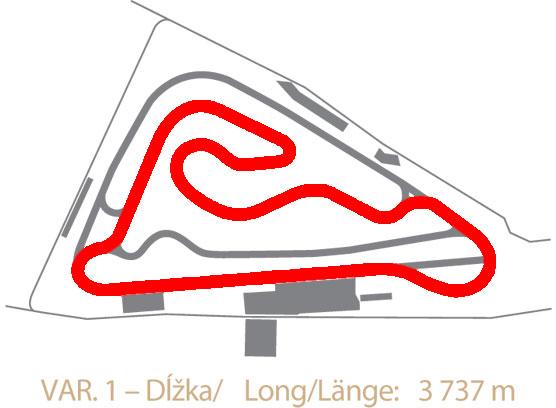  TRAŤ Variant trate 1.                                                     Dĺžka trate :                  3737 m Minimálna šírka:              12 m Prevýšenie :                        6 m Smer jazdy :       v smere hodinových ručičiek       3.   USPORIADATEĽ                                                                                                                                                                                                                                       Adresa :                  SlovakiaRacing, s.r.o.  851 06                                Bratislava, Vyšehradská 4                  Tel.č. :                     0918 736 556         E-mail :                   info@slovakiaracing.sk       4.   SEKRETARIÁT PRETEKUAdresa :                  SlovakiaRacing, s.r.o.  851 06 Bratislava, Vyšehradská 4Tel. č. :                    0918 736 556         E-mail :                   hambalek@slovakiaracing.sk     Aktívny od :           11.10.2013  15:00 hod.   5.   DELEGOVANÍ ČINOVNÍCIPredseda rozhodcov. zboru :       Ladislav Šnegoň   Športoví komisári:                          Peter Kevický                                                           Fekete János (H)          Riaditeľ preteku :                           Tibor Uher             Hlavný technický komisár :          Juraj Macko Technickí komisári :                       Tibor Tonka                                                          Miloš Kluc                                                          Mizere          Environmentálny komisár :          Ján Čech             Hlavný časomerač :                        Ákos Fehér ZZS :                                                  FALCK Záchranná, a.s.   Hlavný usporiadateľ :                    Peter Šurina    Vedúci trate :                                  Peter Jakus Tajomník preteku :                        Miroslav Hambálek            6.   PRIHLÁŠKY      Riadne vyplnené a vlastnoručne podpísané prihlášky na pretek musia byť zaslané usporiadateľovi preteku najneskôr 14 dní pred termínom konania preteku a to buď poštou alebo elektronickou poštou na adresu usporiadateľa. Prihlásený pretekár, ktorý sa preteku nemôže zúčastniť, je povinný túto skutočnosť oznámiť usporiadateľovi najneskôr 2 dni pred termínom konania preteku. Uzávierka prihlášok je stanovená na  27.09. 2013, o 24.00 hod., t.z. 14 dní pred termínom konania podujatia.            7.   ŠTARTOVNÉ   - pre triedu 125 SP :         - v prípade zaplatenia štartovného do uzávierky prihlášok - 100,- € / 1 podujatie         - v prípade zaplatenia štartovného v deň podujatia - 110,- € / 1 podujatie  - pre ostatné triedy jednotne pre MM SR aj SP :         - v prípade zaplatenia štartovného do uzávierky prihlášok - 180,- € / 1 podujatie         - v prípade zaplatenia štartovného v deň podujatia - 220,- € / 1 podujatie             8.    PRETEKYPreteky MM SR a SP sa uskutočnia v súlade s NŠP CPM 2013, Športovým poriadkom AA 2013 a týmito zvláštnymi ustanoveniami, ktoré boli riadne skontrolované a schválené povoľujúcou zložkou. Slovenským pretekárom bude umožnený štart len s platnou národnou licenciou SMF vrátane jednorazovej. Zahraniční pretekári môžu štartovať s platnou licenciou príslušnej národnej motocyklovej federácie, platným štartovacím povolením a príslušným poistením jazdca.Dĺžka pretekov musí byť minimálne nasledovná:MM SR :     -     125 SP                                                          11 kôl -     SSP 600 				13 kôl-     Stock 600				13 kôl      Triedy SSP 600 a Stock 600 štartujú spoločne so samostatným hodnotením-     Stock 1000				14 kôl-     SBK					14 kôl      Triedy Stock 1000 a SBK štartujú spoločne so samostatným hodnotením      SP :-    do 600 cc				12 kôl-     do 600 cc  Junior do 21r.                            12 kôl      Triedy do 600 cc a do 600 cc Junior do 21 r. štartujú spoločne so samostatným hodnotením      -     nad 600 cc				12 kôl-     Veterán nad 600 cc			12 kôl      Triedy nad 600 ccm a Veterán nad 600 cc štartujú spoločne so samostatným hodnotením                9.   OCHRANA ŽIVOTNÉHO PROSTREDIAČinnosť  jazdcov  a účastníkov podujatiaa) Každý jazdec je zodpovedný za vyprodukovaný odpad svojho tímu v priebehu športového podujatia. b) Musia byť používané nádoby na odpadky zaistené usporiadateľom. c) Odpadky musia byť tímom zhromažďované dovtedy, kým usporiadateľ zabezpečí schválené zariadenie na jeho    použitie. d) Pri športových podujatiach musia jazdci / účastníci používať v prípade tankovania alebo vykonávania servisu environmentálnu podložku na ochranu pôdy. Táto environmentálna podložka je tiež povinná, keď jazdec alebo jeho tím požívajú elektrický generátor alebo akékoľvek iné zariadenie s tepelným agregátom. Tieto podložky musia jazdci / súťažiaci po použití odstrániť. Je povinné používať podložku pod motocykle a kanistre s palivom resp. olejom pri parkovaní, tankovaní a opravách! Podložka o rozmere 160x100 cm musí mať vrchnú stranu sorpčnú a spodnú nepriepustnú!e) Akékoľvek porušenia Environmentálneho predpisu účastníkom alebo jazdcom alebo osobou, ktorá je zodpovedná za tím, môže byť potrestaný pokutou alebo vylúčením zo športového podujatia, rovnako tak jazdec či účastník náhradou spojenou s odstránením škody, ktorá vznikla. Umývanie motocykla je dovolené len v označenom priestore bez chemických prípravkov!Je zakázané zakladať voľné ohniská v priestore športového podujatia!Počas parkovania a pri odchode z podujatia je zakázané vypúšťať odpadovú vodu na parkovisko a prístupovékomunikácie z obytných prívesov a karavanov. Odpadovú vodu je prípustné vypúšťať do kanalizácie alebo namiesto na to určené! V priestore športového podujatia je zakázané nevhodným zaobchádzaním alebo parkovaním poškodzovať flóru a faunu!Porušenie environmentálnych nariadení je možné pokutovať jednotlivo do výšky 333,- Eur!           10.  MOTOCYKLE A VÝSTROJMusia zodpovedať ustanoveniam technických predpisov AA pre CPM. Porušenie týchto pravidiel má za následokvylúčenie pretekára.Štartové čísla:Všetky pretekárske motocykle musia mať štartové čísla vpredu ako aj po oboch stranách, ktoré ako veľkosťou tak aj formou a farebným rozlíšením musia vyhovovať technickým predpisom FIM 01 nasledovne:                                                  trieda         125 SP          čierne podklad s bielymi číslami                                                 triedy do    600 ccm       červený podklad so žltými číslami                                                 triedy nad  600 ccm       biely podklad s čiernymi číslamiČísla musia byť jednoduché a ľahko čitateľné, výška číslic musí byť minimálne 140 mm. Podklad musí byť jednofarebný, plochou dostatočne veľký a musí mať okolo čísiel svetlú plochu aspoň 25 mm. V prípade sporu týkajúceho sa čitateľnosti čísiel je rozhodnutie technického komisára konečné.Každý jazdec môže štartovať počas podujatia s rovnakým technicky prebratým motocyklom iba v jednej triede.            11.   POISTENIESvojim podpisom na technickej karte pri technickom preberaní na športovom podujatí jazdec potvrdzuje, že je poistený proti osobnej nehode poistnou zmluvou pokrývajúcom prípad smrti, trvalej invalidity ako aj náklady na lekárske ošetrenie.            12.   POHONNÉ HMOTYPohonné hmoty je možné zakúpiť a čerpať na čerpacej stanici areáli paddocku.          13.   POSTAVENIE NA ŠTARTEV jednotlivých kubatúrach bude postavenie na štarte určené podľa času dosiahnutého v meraných tréningoch.          14.   CENY, ODMENY Na každom uskutočnenom podujatí v každej kategórii prví traja umiestnení obdržia ceny, poháre podľa umiestnenia. MM SR :   - finančné odmeny poskytnuté promotérom seriálu pre triedu 125 SP - finančné odmeny poskytnuté promotérom seriálu pre triedy SSP 600, Stock 600, Stock 1000 a SBK  :Tabuľka finančných odmien na každom podujatí pre MMSR -  absolútne poradie.Absolútne poradie vznikne súčtom bodov z dvoch pretekov jedného podujatia. V prípade rovnosti bodov je rozhodujúce lepšie umiestnenie v druhom preteku      Bodovanie: Umiestnenie :   1°    2°    3°    4°    5°    6°    7°    8°    9°    10°    11°    12°     13°     14°    15° Body :               25   20    16    13   11   10     9     8      7      6        5        4         3        2        1SP :Na každom uskutočnenom podujatí v každej kategórii prví traja umiestnení obdržia ceny, poháre podľa umiestnenia. Na podujatiach seriálu SP 2013 štartujú pretekári bez nároku na finančné odmenyBodovanie: Umiestnenie :   1°    2°    3°    4°    5°    6°    7°    8°    9°    10°    11°    12°     13°     14°    15° Body :               25   20    16    13   11   10     9     8      7      6        5        4         3        2        1Miesto a čas vyhlasovania výsledkov usporiadateľ zverejní na rozprave.       15.   ADMINISTRATÍVNE A TECHNICKÉ PREBERANIEAdministratívne preberanie sa uskutoční v piatok od 17:00 do 20:00 hod. a v sobotu od 7:00 do 9:00 hod. v Agentúrnej miestnosti na prízemí riadiacej veže.Technické preberanie sa uskutoční v piatok od 17:00 do 20:00 hod. a v sobotu od 7:00 do 9:00 hod. v boxe č.0      16.   PROTESTYProtesty musia byť odovzdané písomne, osobne do rúk riaditeľa preteku s presnou špecifikáciou predmetu protestu v súlade s Disciplinárnym a arbitrážnym poriadkom SMF a Zvláštnymi ustanoveniami najneskôr 30 min. po zverejnení výsledkov na oficiálnej vývesnej tabuli a doložené poplatkom 200,-€, ktorý sa vracia v prípade, ak je protest uznaný ako oprávnený. Protest technického rázu musí byť doložený poplatkom 300,-€.           17.   SANKCIEMaximálna rýchlosť v boxovej uličke je stanovená na 60km/hod. Prekročenie tejto rýchlosti sa sankcionuje pokutou 30,-€ za každé namerané prekročenie. Túto pokutu je nutné zaplatiť usporiadateľovi najneskôr 30 minút pred štartom prvého preteku danej kategórie. Nezaplatenie pokuty má za následok nepripustenie previnilca ku štartu a jeho vylúčenie z pretekov na základe rozhodnutia jury. Prekročenie rýchlostného limitu v boxovej uličke počas pretekov sa sankcionuje trestom prejazdu boxovou uličkou tzv. „Ride Through“. Previnenie proti športovým predpisom a previnenie počas štartovej procedúry sa sankcionuje trestom prejazdu boxovou uličkou tzv. „Ride Through“.           18.   ZMENY ČASOVÉHO HARMONOGRAMURozhodcovský zbor - jury si vyhradzuje právo zmeniť časový harmonogram aj v prípade nepriaznivých poveternostných podmienok, ktoré by mohli závažne ohroziť zdravie alebo život účastníkov si Rozhodcovský zbor - jury vyhradzuje právo pretek zrušiť alebo odložiť na iný termín.           19.   VÝKLAD ZÚVýklad týchto zvláštnych ustanovení prináleží rozhodcovskému zboru - jury.Považská Bystrica  19.09.2013                       Tibor Uher,v.r.                                                                                riaditeľ preteku                        Ladislav Šnegoň, v.r.                                                                 Mgr. Tatiana KAŠLÍKOVÁ                          schválil za ŠK CPM                                                                            schválil za SMF Schvaľovacia doložka :                                 Č.j. SMF:UmiestnenieUmiestnenieOdmena1.100€ 2.90€3.  80€4.70€5.60€6.50€7.40€8.30€9.20€10.10€UmiestnenieUmiestnenieOdmena1.180€ 2.140€3.  120€4.100€5.80€6.60€7.50€8.40€9.30€10.20€